RA Membership 2016/17Personal Details 	Items marked * are mandatory, as required by the Referees’ Association2016-17 Activity 	Please check (x) as requiredIf you would like to mentor on behalf of Reading RA, please indicate availability by deleting as appropriate:Membership Fees for 2015/16 – Includes Personal Accident InsurancePlease send this form completed to membership@readingrefs.org.uk, or print and return at a meeting of the Reading Referees’ Association with payment by cash or cheque. Thank you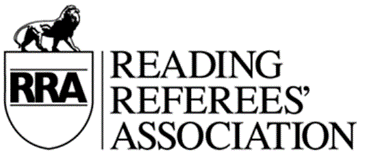 President:	Ken ClarkChairman:	Mike BakerV. Chair:	Tony SmithSecretary:	Geoff BaldockTreasurer:	Malcolm HillenMembership:	Aaron BakerName:*Date of Birth:*DD/MM/YYYYAddress:*Postcode:*E-mail:*Phone (Mobile):*Phone (Home):*Referee Level:*County FA:*Year first qualified:*FAN Number:*RARRARRARHellenic League:SR Women’s FLSR Women’s FLSR Women’s FLFA Tutor – (cite level)Thames Valley Premier:Berks County Girls LeagueBerks County Girls LeagueBerks County Girls LeagueFA Assessor – (cite level)Reading District Sunday:Reading & West Berks Yth:Reading & West Berks Yth:Reading & West Berks Yth:FA MentorOther – please enterOther – please enterOther – please enterOther – please enterOther – please enterIf you are no longer an active Referee, please check hereIf you are no longer an active Referee, please check hereIf you are no longer an active Referee, please check hereIf you are no longer an active Referee, please check hereSaturday:AM / PMSunday:AM / PMCheck (x) here to request a mentor:(Check (x) as required)(Check (x) as required)(Check (x) as required)Fee DueFee PaidLife Member or Vice PresidentLife Member or Vice PresidentOptionalFull MemberFull Member£26.00ConcessionOver 60 as at 1.4.16,or in full-time education (valid student card required)£15.00Associate MemberEnter the RA society with which you have Full RA membership£15.00Total Payment:£ Cash/ Cheque/ BACSSigned:Date:BACS Payment Details:Name:		Reading RAAccount No:	11587064	/ Sort Code:	40-38-04Reference:	(Your Name)/1617Cheques should be made payable to “Reading Referees’ Association”.